Arboga söndag 19/11 – U11Matchtid: 20 min (flygande byten).Vid frågor kontakta ledare på plats: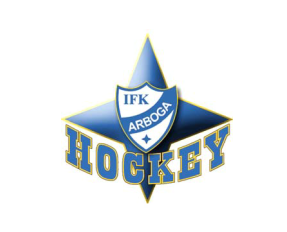 Robert Bernhardsson 070 228 54 70
Pontus Olgemar 070 221 64 54Välkomna till Arboga!Kafeterian är öppen.Plan 1(närmast kafeterian)Plan 2Starttid omgång 1: 12.55IFK1 – VIK3IFK2 – VIK2Starttid omgång 2: 13.20IFK1 - VIK2IFK2 – VIK3Starttid omgång 3: 13.45IFK1 – VIK3IFK2 - VIK2